_____________________ № ______________________Об утверждении порядка оформления и содержания заданий, а  также результатов мероприятий по контролю без взаимодействия с  юридическими лицами и индивидуальными предпринимателями, в том числе результатов плановых (рейдовых) осмотров, обследований, исследований, измерений, наблюденийВ соответствии с частью 4 статьи 8.3, статьей 13.2 Федерального закона от 26.12.2008 № 294-ФЗ «О защите прав юридических лиц и индивидуальных предпринимателей при осуществлении государственного контроля (надзора) и муниципального контроля», статьей 17.1 Федерального закона от 06.10.2003
№ 131-ФЗ «Об общих принципах организации местного самоуправления в Российской Федерации», администрация города Чебоксары 
п о с т а н о в л я е т:Утвердить порядок оформления и содержания заданий, а  также результатов мероприятий по контролю без взаимодействия с  юридическими лицами и индивидуальными предпринимателями, в том числе результатов плановых (рейдовых) осмотров, обследований, исследований, измерений, наблюдений, согласно приложению к настоящему постановлению.Управлению информации, общественных связей и молодежной политики администрации города Чебоксары опубликовать данное постановление в средствах массовой информации и на официальном сайте администрации города Чебоксары Чувашской Республики в сети «Интернет».3. Настоящее постановление вступает в силу со дня его официального опубликования.4. Контроль за выполнением настоящего постановления возложить на 
заместителя главы администрации - руководителя аппарата А.Ю. Маклыгина.СОГЛАСОВАНО:Иванова Надежда Станиславовна         8 (8352) 23-38-11		       Приложение УТВЕРЖДЕНОпостановлением администрациигорода Чебоксарыот _________________№_______Порядок оформления и содержания заданий, а  также результатов мероприятий по контролю без взаимодействия с  юридическими лицами и индивидуальными предпринимателями, в том числе результатов плановых (рейдовых) осмотров, обследований, исследований, измерений, наблюденийI. Общие положения        1.1. Настоящий порядок оформления и содержания заданий, а  также результатов мероприятий по контролю без взаимодействия с  юридическими лицами и индивидуальными предпринимателями (далее – Порядок) устанавливает требования к оформлению и содержанию заданий по контролю без взаимодействия с юридическими лицами, индивидуальными предпринимателями и порядку оформления результатов мероприятий по контролю, в том числе результатов плановых (рейдовых) осмотров, обследований, исследований, измерений, наблюдений, предусмотренных статьей 8.3 Федерального закона от 26.12.2008 № 294-ФЗ «О защите прав юридических лиц и индивидуальных предпринимателей при осуществлении государственного контроля (надзора) и муниципального контроля» (далее – Федеральный закон от 26.12.2008 № 294-ФЗ).       1.2. Мероприятия по контролю без взаимодействия с юридическими лицами,               индивидуальными предпринимателями проводятся уполномоченными должностными лицами структурных подразделений администрации города Чебоксары, определенных постановлением администрации города Чебоксары от 00.00.2018 № 00 «Об утверждении перечня видов муниципального контроля и органов, уполномоченных на их осуществление на территории города Чебоксары» (далее  – орган муниципального контроля).II. Оформление заданий на проведение мероприятий по контролю без взаимодействия с юридическими лицами, индивидуальными предпринимателями, содержание таких заданий2.1. Задание на проведение органом муниципального контроля мероприятий по контролю без взаимодействия с юридическими лицами, индивидуальными предпринимателями (далее - задание) утверждается руководителем или заместителем руководителя органа муниципального контроля. 2.2. Задание оформляется по форме согласно приложению 1 к настоящему порядку.2.3. В задании указывается:- наименование органа муниципального контроля, вид мероприятия и информация о должностных лицах, уполномоченных на выполнение задания;- цели и задачи проведения мероприятия, сроки проведения мероприятия; дата начала и окончания;- сведения об объекте, в отношении которого будет проводиться мероприятие: о виде, местоположении объекта, в том числе его адресе (маршруте) и кадастровом (реестровом) номере (при наличии), сведения о принадлежности объекта и праве, на котором объект принадлежит правообладателю (при наличии).2.4. Сведения о выданных заданиях, составленных актах заносятся в журнал мероприятий по контролю без взаимодействия с юридическими лицами, индивидуальными предпринимателями (далее – журнал мероприятий), форма которого утверждается согласно приложению 3 к настоящему порядку.III. Порядок оформления должностными лицами органа муниципального контроля результатов проведения мероприятий по контролю без взаимодействия с юридическими лицами, индивидуальными предпринимателями 3.1. Результаты мероприятия оформляются должностным лицом органа муниципального контроля в виде акта о проведении мероприятия (далее - акт), который составляется в одном экземпляре в срок не позднее одного рабочего дня, следующим за датой завершения мероприятия по форме согласно приложению 2 к Порядку. 3.2. В акте указывается:- вид проведенного мероприятия;- сведения о задании, на основании которого производится мероприятие;- наименование вида муниципального контроля, в рамках которого проводится мероприятие;- дата либо период проведения мероприятия, время его начала и окончания;- сведения об участниках мероприятия, информация о данных, полученных при его проведении, в том числе результаты осмотров, обследований, исследований, измерений, наблюдений, сведения о технических средствах, при помощи которых производились технические измерения, а также фиксация результатов (хода проведения) мероприятий;- сведения о приложениях к акту.3.3. Схемы, таблицы, отражающие данные, полученные при применении средств технических измерений и фиксации, в том числе фототаблицы, содержащие сведения, полученные при проведении мероприятия, являются приложением к акту. 3.4. После исполнения  мероприятия задания, акты и материалы к ним подлежат хранению в структурном подразделении органа муниципального контроля, уполномоченном на осуществление  соответствующего вида  муниципального контроля в соответствии с номенклатурой дел, в порядке, установленном соответствующими правовыми актами.3.5. Передача актов и материалов к ним для использования при производстве дел об административных правонарушениях, рассмотрении судебных дел, а также иных установленных законом случаях фиксируется в журнале мероприятий и скрепляется подписью должностного лица структурного подразделения. При этом в номенклатурном деле подшиваются надлежащим образом заверенные копии указанных документов, копии запросов, по которым переданы документы, а также сопроводительный документ, содержащий опись переданных актов.IV. Меры, принимаемые по фактам выявленныхнарушений законодательства       4.1. В случае выявления при проведении мероприятий нарушений обязательных требований, требований, установленных муниципальными правовыми актами, должностное лицо органа муниципального контроля принимает в пределах своей компетенции меры по пресечению таких нарушений.       В срок не позднее трех рабочих дней со дня проведения мероприятия должностное лицо органа муниципального контроля направляет руководителю или заместителю руководителя структурного подразделения, осуществляющего муниципальный контроль,  письменное мотивированное представление с информацией о выявленных нарушениях для принятия при необходимости решения о назначении внеплановой проверки юридического лица, индивидуального предпринимателя по основаниям, указанным в пункте 2 части 2 статьи 10 Федерального закона от 26.12.2008 №294-ФЗ.       4.2. В случае получения в ходе проведения мероприятий по контролю без взаимодействия с юридическими лицами, индивидуальными предпринимателями сведений о готовящихся нарушениях или признаках нарушения обязательных требований, указанных в частях 5 - 7 статьи 8.2 Федерального закона от 26.12.2008 №294-ФЗ, орган муниципального контроля направляет юридическому лицу, индивидуальному предпринимателю предостережение о недопустимости нарушения обязательных требований.        Предостережение о недопустимости нарушения обязательных требований оформляется в порядке и сроки, предусмотренные Правилами составления и направления предостережения о недопустимости нарушения обязательных требований, подачи юридическим лицом, индивидуальным предпринимателем возражений на такое предостережение и их рассмотрения, уведомления об исполнении такого предостережения, утвержденными Постановлением Правительства Российской Федерации от 10.02.2017 № 166.__________Приложение 1к Порядку оформления и содержанию заданий, а также результатов мероприятия по контролю без взаимодействия с юридическими лицами, индивидуальными предпринимателямиЗадание № _____                                (наименование мероприятия по контролю без взаимодействия с юридическими лицами,                                     индивидуальными предпринимателями органом муниципального контроля) г. Чебоксары                                                                           «____»__________ 20_____г.	(наименование должности должностного лица, выдавшего задание) (фамилия, имя, отчество должностного лица)(указать цель проведения мероприятия)осуществить мероприятие по контролю без взаимодействия с юридическими (наименование мероприятия по контролю без взаимодействия с юридическими лицами, индивидуальными предпринимателями)                                                 (вид муниципального контроля) Утверждаю:                     __________________________        М.П.	      		                                             (подпись)                                                  Приложение 2к порядку оформления и содержанию заданий, а также результатов мероприятия по контролю без взаимодействия с юридическими лицами, индивидуальными предпринимателямиАкт № _____                                (наименование мероприятия по контролю без взаимодействия с юридическими лицами,                                     индивидуальными предпринимателями органом муниципального контроля) г. Чебоксары                                                                         «____»__________ 20_____г.Начато:      «____»____________ 20___г. в ___ ч. ___мин.Окончено: «____»____________ 20___г. в ___ ч. ___мин.(наименование должности должностного лица, органа, осуществляющего муниципальный контроль)(фамилия, имя, отчество должностного лица)в соответствии со ст.8.3 Федерального закона от 26.12.2008 № 294-ФЗ «О защите прав юридических лиц и индивидуальных предпринимателей при осуществлении государственного контроля (надзора) муниципального контроля», на основании задания от «_____» _________________20____ г., №_________________,  выданного(наименование должности должностного лица, выдавшего задание)осуществил мероприятие по контролю без взаимодействия с юридическими(наименование мероприятия по контролю без взаимодействия с юридическими лицами,                                     индивидуальными предпринимателями органом муниципального контроля)                                                (вид муниципального контроля) В ходе проведения мероприятия установлено следующее:Участники  мероприятия с актом ознакомлены путем ______________________                                                                                                                                      (указать способ ознакомления) Подписи участников:                             __________________________(__________________)__________________________(__________________)            __________________________(__________________)Подпись должностного лица, осуществившего мероприятие ________________Приложение к акту ФОТОМАТЕРИАЛЫприложение к акту осмотра, обследованияна предмет соблюдения требований № _________ от "__" ____________________ 20__ г.Фото № ______.Краткая характеристика, местоположение(географическая привязка), дата съемки.Составил____________________________________    __________________________________                               (подпись, Ф.И.О.)                                                     (дата)Приложение 3к порядку оформления и содержанию заданий, а также результатов мероприятия по контролю без взаимодействия с юридическими лицами, индивидуальными предпринимателямиЧăваш РеспубликиШупашкар хулаадминистрацийěЙЫШĂНУ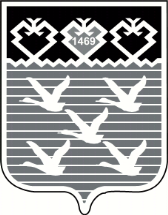 Чувашская РеспубликаАдминистрациягорода ЧебоксарыПОСТАНОВЛЕНИЕГлава администрации города Чебоксары  А.О. ЛадыковЗаместитель главы администрации – руководитель аппаратаА.Ю. МаклыгинНачальник правового управления администрацииС.М. ИвановаИ. о. начальника Управления муниципального контроляВ.Г. Дмитриевна проведение в соответствии со ст. 8.3. Федерального закона от 26.12.2008 № 294-ФЗ                      «О защите прав юридических лиц и индивидуальных предпринимателей при 
осуществлении государственного контроля (надзора) муниципального контроля», в целях поручил должностному лицу органа муниципального контроля(наименование должности должностного лица органа муниципального контроля, Ф.И.О.)(наименование должности должностного лица органа муниципального контроля, Ф.И.О.)лицами, индивидуальными предпринимателями, а именно:    лицами, индивидуальными предпринимателями, а именно:    дата, либо период проведения мероприятияв рамках осуществленияв отношении объекта:в отношении объекта:в отношении объекта:             (вид объекта)             (вид объекта)             (вид объекта)             (вид объекта)расположенного:расположенного:                                                  (адрес и (или) кадастровый (реестровый) номер (при наличии), маршрут                                              проведения осмотра (территории, подлежащие осмотру):                                                  (адрес и (или) кадастровый (реестровый) номер (при наличии), маршрут                                              проведения осмотра (территории, подлежащие осмотру):                                                  (адрес и (или) кадастровый (реестровый) номер (при наличии), маршрут                                              проведения осмотра (территории, подлежащие осмотру):                                                  (адрес и (или) кадастровый (реестровый) номер (при наличии), маршрут                                              проведения осмотра (территории, подлежащие осмотру):принадлежащего(сведения о принадлежности объекта и праве, на котором) (сведения о принадлежности объекта и праве, на котором) (сведения о принадлежности объекта и праве, на котором) (сведения о принадлежности объекта и праве, на котором) (объект принадлежит правообладателю (при наличии)(объект принадлежит правообладателю (при наличии)(объект принадлежит правообладателю (при наличии)(объект принадлежит правообладателю (при наличии)о проведении с участием                    (сведения об участниках мероприятия: Ф.И.О., должность и иные необходимые данные)                    (сведения об участниках мероприятия: Ф.И.О., должность и иные необходимые данные)лицами, индивидуальными предпринимателями, а именно:    лицами, индивидуальными предпринимателями, а именно:    в рамках осуществления(описание хода проведения мероприятия, применения средств технических измерений, а также фиксации данных, полученных в результате проведения мероприятия)(описание хода проведения мероприятия, применения средств технических измерений, а также фиксации данных, полученных в результате проведения мероприятия)Сведения о применении средств технических измерений и фиксации:Сведения о заявлениях и дополнениях поступивших от участников мероприятия:Сведения о заявлениях и дополнениях поступивших от участников мероприятия:Сведения о заявлениях и дополнениях поступивших от участников мероприятия:МЕСТО ДЛЯ  ФОТОГРАФИИ№п/пДата и номер задания о проведении мероприятия Сведения о должностном лице, осуществившем мероприятиеДата(период) проведениямероприятияМесто расположения объекта(адрес, сведения о регистрации(при наличии)Правообладатель объекта (фактическийпользователь)сведения о правоустанавливающих документах(при наличии)Сведения о результатах мероприятия, номер акта Сведения о хранении (передаче) результатов мероприятия